ATZINUMS Nr. 22/12-3.8/135par atbilstību ugunsdrošības prasībāmAtzinums iesniegšanai derīgs sešus mēnešus.Atzinumu var apstrīdēt viena mēneša laikā no tā spēkā stāšanās dienas augstākstāvošai amatpersonai:Atzinumu saņēmu:20____. gada ___. ___________*DOKUMENTS PARAKSTĪTS AR DROŠU ELEKTRONISKO PARAKSTU UN SATURLAIKA ZĪMOGU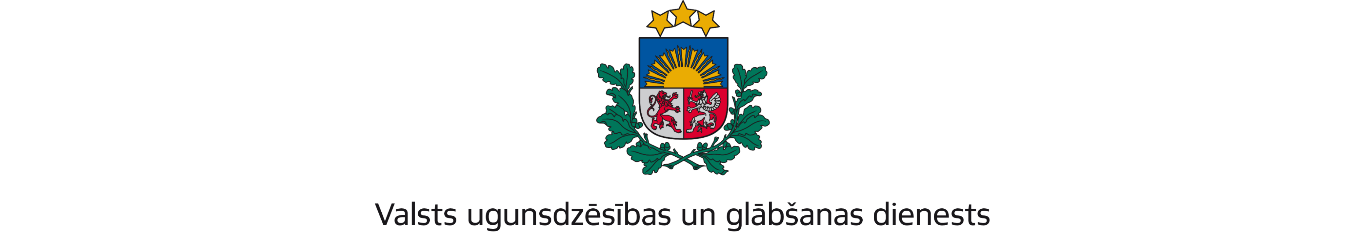 KURZEMES REĢIONA PĀRVALDEGanību iela 63/67, Liepāja, LV-3401; tālr.:63404475; e-pasts: kurzeme@vugd.gov.lv, www.vugd.gov.lvVentspilsŠveicere Inta(izdošanas vieta)(juridiskās personas nosaukums vai fiziskās personas vārds, uzvārds)19.06.2024.160264-10072(datums)(juridiskās personas reģistrācijas numurs)Platones iela 69, Jelgava, LV-3008(juridiskās vai fiziskās personas adrese)1.Apsekots: Talsu novada pašvaldības Kolkas pamatskola. (apsekoto būvju, ēku vai telpu nosaukums)2.Adrese: Kolkas pamatskola, Kolka, Kolkas pagasts, Talsu novads, LV-3275. (turpmāk – Objekts)3.Īpašnieks (valdītājs): Talsu novada pašvaldība ,Reģistrācijas Nr.90009113532 (juridiskās personas nosaukums vai fiziskās personas vārds, uzvārds)Kareivju iela 7, Talsi,  Talsu novads, LV-3201.(juridiskās personas reģistrācijas numurs vai fiziskās personas kods; adrese)4.Iesniegtie dokumenti: Intas Šveiceres iesniegums Valsts ugunsdzēsības un glābšanas dienesta Kurzemes reģiona pārvaldē reģistrēts ar Nr. 22/12-1.4/378 no 29.05.2024.5.Apsekoto būvju, ēku vai telpu raksturojums: Telpas ir aprīkotas ar automātisko ugunsgrēka atklāšanas un trauksmes signalizācijas sistēmu. Ēku telpas ir nodrošinātas ar ugunsdzēsības aparātiem. Skolas ēka aprīkota ar  iekšējo ugunsdzēsības ūdensvada sistēmu.Nometnes nosaukums: LAI SKAN KOLKA 2024 (08.07.2024. – 14.07.2024.)6.Pārbaudes laikā konstatētie ugunsdrošības prasību pārkāpumi: 7.Slēdziens: Objekts neatbilst ugunsdrošības prasībām, nepieciešams novērst 6.punktā minētos pārkāpumus.8.Atzinums izsniegts saskaņā ar: Ministru kabineta 2009.gada 1.septembra noteikumu Nr.981 „Bērnu nometņu organizēšanas un darbības kārtība” 8.5.apakšpunkta prasībām.(normatīvais akts un punkts saskaņā ar kuru izdots atzinums)9.Atzinumu paredzēts iesniegt: Valsts izglītības satura centram.(iestādes vai institūcijas nosaukums, kur paredzēts iesniegt atzinumu)Valsts ugunsdzēsības un glābšanas dienesta Kurzemes reģiona pārvaldes priekšniekam, Ganību ielā 63/67, Liepājā, LV-3401.(amatpersonas amats un adrese)Valsts ugunsdzēsības un glābšanas dienesta Kurzemes reģiona pārvaldes Ugunsdrošības uzraudzības un civilās aizsardzības nodaļas inspektors*A.Pupšis(amatpersonas amats)(paraksts)(v. uzvārds)(juridiskās personas pārstāvja amats, vārds, uzvārds vai fiziskās personas vārds, uzvārds; vai atzīme par nosūtīšanu)(paraksts)